






[Full Chapter Name]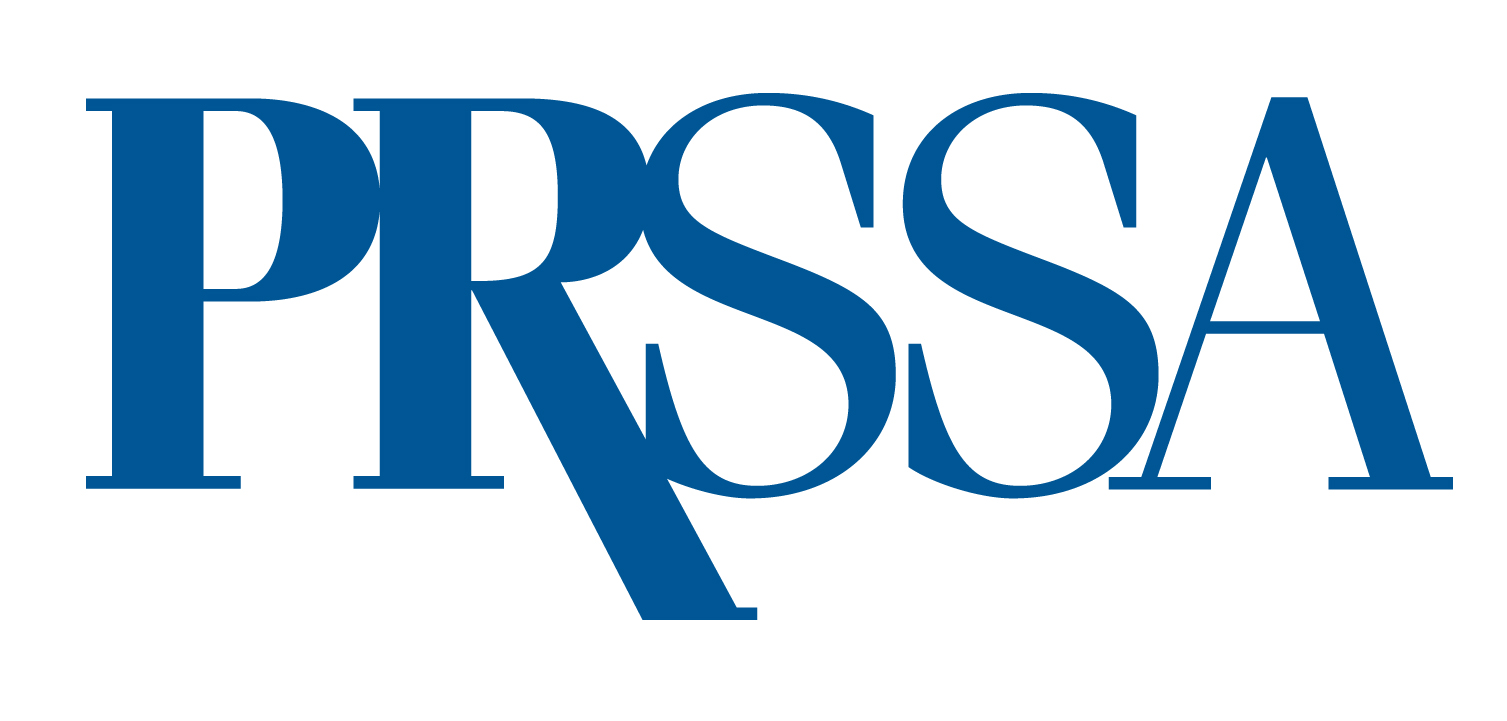 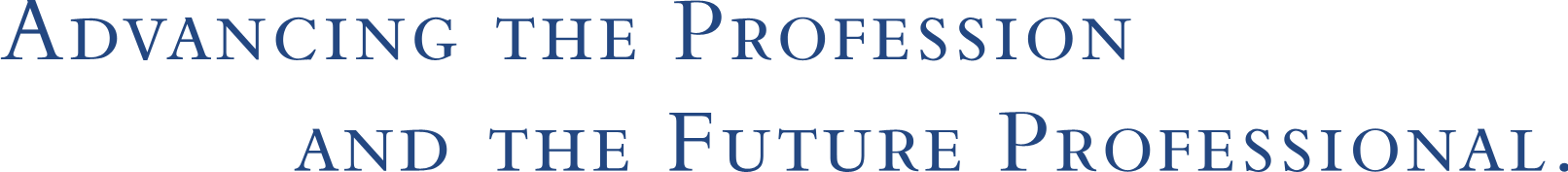 [Title in Franklin Gothic Compressed Bold][Body in Franklin Gothic Book]